Załacznik: 04.06.2020r. Emocje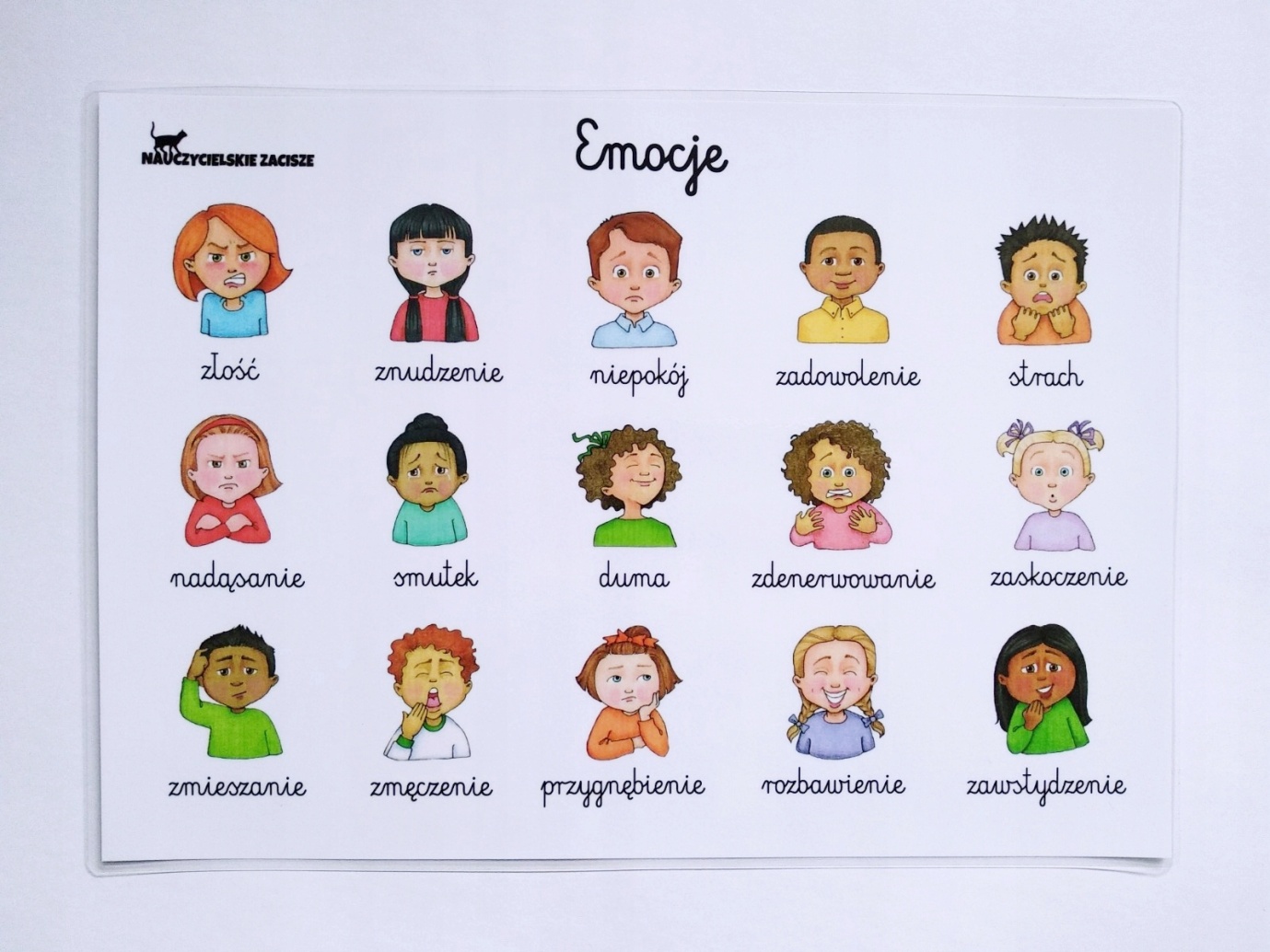 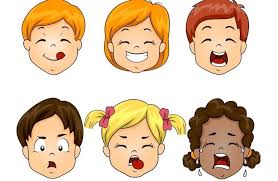 